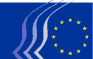 Europos ekonomikos ir socialinių reikalų komitetas2016 m. gegužės 27 d., BriuselisTurinys1.	EUROPOS TEISĖS AKTAI	32.	EKONOMIKOS MODELIAI. AUGIMAS IR INOVACIJOS. MOKESČIAI	43.	SOCIALINIAI REIKALAI. UŽIMTUMAS	94.	APLINKA. ŽEMĖS ŪKIS IR ŽUVININKYSTĖ	125.	ENERGETIKA	166.	PRAMONĖ	197.	IŠORĖS SANTYKIAI	212016 m. gegužės 25–26 d. plenarinėje sesijoje dalyvavo Afrikos Sąjungos ekonomikos, socialinių ir kultūros reikalų tarybos (ECOSOCC) pirmininkas Joseph Chilengi, už tarptautinį bendradarbiavimą ir vystymąsi atsakingas Europos Komisijos narys Neven Mimica ir Ekonomikos, socialinių ir aplinkos reikalų tarybos pirmininkas Patrick Bernasconi.Sesijos metu priimtos šios nuomonės:EUROPOS TEISĖS AKTAIPrograma REFIT (tiriamoji nuomonė Europos Komisijos prašymu)Pranešėjas	Denis Meynent (Darbuotojų gr., FR)Nuoroda	EESC-2016-00869-00-00-AC-TRADokumento esmėEESRK pažymi, kad programa REFIT turėtų padėti rengti paprastus, suprantamus ir nuoseklius ES teisės aktus nekenkiant piliečių, vartotojų, darbuotojų apsaugai ir socialiniam dialogui ar aplinkai.Pagal programą REFIT vykdomos konsultacijos su piliečiais, ekspertais ir suinteresuotaisiais subjektais turi būti kuo atviresnės, tačiau negali pakeisti konsultacijų su socialiniais partneriais ir EESRK.EESRK yra susirūpinęs dėl sprendimų priėmimo proceso biurokratizacijos perspektyvos. Jis pabrėžia, kad šis procesas turėtų išlikti kuo sklandesnis ir aktualesnis ir kad programa REFIT neturėtų daryti neigiamo poveikio svarbiausių politinių sprendimų priėmimo procesui.Komitetas pažymi, kad programos REFIT platforma, kurioje jis aktyviai dalyvauja, turėtų nagrinėti tik tam tikrus klausimus ir negali pakeisti vienos iš teisėkūros institucijų ar Sutartyse numatytų privalomų konsultacijų su Komitetu, taip pat konsultacijų su socialiniais partneriais.EESRK ragina įgyvendinant programą REFIT iš anksto nenustatyti reglamentavimo krypties: teisėkūros procedūra priimto akto patvirtinimas, papildymas, pakeitimas ar panaikinimas. Be to, EESRK negali prisiimti įsipareigojimo siekti konkrečių ES acquis kiekybinio mažinimo tikslų, iš anksto neįvertinus visų pasekmių socialinei ir aplinkos apsaugai bei vartotojų apsaugai.Asmuo pasiteirauti	Martin Schneider(Tel. 00 32 2 546 8270, el. paštas martin.schneider@eesc.europa.eu)EKONOMIKOS MODELIAI. AUGIMAS IR INOVACIJOS. MOKESČIAIInovacijos – naujų ekonomikos modelių varomoji jėga (tiriamoji nuomonė ES Tarybai pirmininkaujančių Nyderlandų prašymu)Pranešėja		Ariane Rodert (Įvairių interesų gr., SE)Bendrapranešėjis	Oliver Röpke (Darbuotojų gr., AT)Nuoroda		EESC-2016-00078-00-00-AC-TRADokumento esmėEESRK mano, kad:labai svarbu, kad valstybės narės ir Europos institucijos visiškai pripažintų ir remtų „sąžiningesnius“ verslo modelius, kuriais visų pirma siekiama inovacijų socialiniam vystymuisi, įtraukdamos socialinio poveikio vertinimą kartu su ataskaitomis apie ekonominę pažangą;valstybės narės ir Komisija privalo užtikrinti, kad socialinės inovacijos būtų visiškai integruotos į inovacijų programas;valstybės narės ir ES institucijos privalo inovacijų principus įtraukti į įmonių politiką, kad būtų užtikrintas kultūrai palankių sąlygų, kurios skatintų inovacijas, būtų palankios joms, atlygintų ir skleistų jas, sudarymas;ES, įgyvendindama inovacijų politikos iniciatyvas, privalo daugiau dėmesio skirti MVĮ, ypač socialinės ekonomikos įmonėms, labai mažoms įmonėms, šeimos įmonėms ir visų tipų pradedančiosioms įmonėms, kad būtų pagerintos tvarumo ir atkartojimo (masto didinimo) sąlygos;Komisija turėtų visapusiškai įtraukti šiuos naujus verslo modelius į būsimą bendrosios rinkos strategijos peržiūrą, kuri numatyta 2017 m.Asmuo pasiteirauti	Marie-Laurence Drillon(Tel. 00 32 2 546 8320, el. paštas marie-laurence.drillon@eesc.europa.eu)Bendro vartojimo ekonomika ir savireguliacija (tiriamoji nuomonė pirmininkaujančių Nyderlandų prašymu)Pranešėjas	Jorge Pegado Liz (Įvairių interesų gr., PT)Nuoroda	EESC-2016-00933-00-01-AC-TRADokumento esmėNuomonėje išdėstomi ypatumai, kurie leidžia apibrėžti dalijimosi ekonomikos modelį ir atskirti tikrą praktiką, kuriai reikia specialios tvarkos, nuo tos, kuri kartais klaidingai vadinama dalijimosi ekonomika, kad būtų galima apeiti taikytinas taisykles.Dalijimosi ekonomikos socialinė ir ekologinė dimensijos padeda stiprinti piliečių solidarumą, atgaivinti vietos ekonomiką, kurti darbo vietas, gerinti namų ūkių vartojimą bendrai naudojantis tam tikromis gerybėmis, mažinti anglies pėdsaką ir skatinti atsakingą ir tvarų vartojimą.Komisiją turėtų imtis politikos priemonių užtikrinti, kad įvairūs dalijimosi ekonomikos tipai ir skirtingi jos veikimo būdai būtų remiami, įgyvendinami ir įgytų patikimumą ir pasitikėjimą ES lygmeniu ir įvairiose valstybėse narėse.Nauji verslo modeliai turi atitikti galiojančius nacionalinius ir ES teisės aktus.Turi būti saugomos visų dalijimosi ekonomikoje veikiančių partnerių, įskaitant gaminančius vartotojus, teisės, pritaikant šiuos santykius prie viso galiojančio ES vartotojų teisių acquis.ES turėtų kuo skubiau nustatyti aiškią ir skaidrią teisinę sistemą, kuria remiantis Europoje būtų plėtojama ir vykdoma ši veiklaKomisija turėtų nedelsdama paskelbti dalijimosi arba bendro vartojimo ekonomikos programą, kurioje būtų aiškiai apibrėžtas papildomasis vaidmuo, kurį turėtų atlikti savireguliacija ir bendras reguliavimas.Asmuo pasiteirauti	Janine Borg(Tel. 00 32 2 546 8879, el. paštas janine.borg@eesc.europa.eu)FPRD ir FPRR / dataPranešėjas	Daniel Mareels (Darbdavių gr., BE)Nuorodos	COM(2016) 56 final – 2016/0033 (COD), COM(2016) 57 final – 2016/0034 (COD)	EESC-2016-01921-00-01-AC-TRADokumento esmėEESRKpritaria Komisijos pasiūlymams;vis dėlto pabrėžia, kad būtina dėti visas pastangas, kad FPRD II taikymas nebūtų papildomai atidėtas, ir užtikrinti, kad nustatytu atidėjimo laikotarpiu investuotojų apsaugos taisyklės nebūtų pažeidžiamos praktikoje; mano, kad kol įsigalios nauji teisės aktai, reikia užtikrinti, kad dabartinės FPRD I taisyklės atitinkamais atvejais būtų taikomos be pakeitimų;laikosi nuomonės, kad svarstomas atidėjimas jokiu būdu neturi kaip nors pakenkti naujų teisės aktų tikslams ir taikymui.Asmuo pasiteirauti	Marie-Laurence Drillon(Tel. 00 32 2 546 8320, el. paštas marie-laurence.drillon@eesc.europa.eu)Auditas ir (arba) finansinė atskaitomybė (C kategorija)Nuorodos	COM(2016) 202 final – 2016/0110 (COD)	EESC-2016-02716-00-01-AC-TRADokumento esmėKomitetas, remdamasis tuo, kad savo nuostatą dėl pasiūlymo jis jau išdėstė nuomonėje CES 1031/2013 – 2012/0364 (COD), priimtoje 2013 m. kovo 20 d., nusprendė naujos nuomonės šiuo klausimu nerengti ir laikytis pozicijos, kurią jis išsakė pirmiau minėtame dokumente.Asmuo pasiteirauti	Luís Lobo(Tel. 00 32 2 546 9717, el. paštas luis.lobo@eesc.europa.eu)Kuo geresnis ESI fondų lėšų panaudojimasPranešėjas	Dimitris Dimitriadis (Darbdavių gr., EL)Nuorodos	COM(2015) 639 final	EESC-2016-00351-00-00-AC-TRADokumento esmėEuropos ekonomikos ir socialinių reikalų komitetas (EESRK) teigiamai vertina Bendrųjų nuostatų reglamento 16 straipsnio 3 dalyje nustatytą naują valstybių narių (VN) ir jų partnerių derybų rezultatų apibendrinimo ir pristatymo metodą, kuriuo siekiama pateikti bendrų su šiuo procesu susijusių laimėjimų apžvalgą. EESRK mano, kad šis metodas yra būtinas atspirties taškas vertinant ir stebint, kaip veiksmingai ir efektyviai naudojamos negausios 2014–2020 m. finansiniam laikotarpiui skirtos lėšos, ir užtikrinant geresnę veiklos ir pažangos siekiant tikslinių rodiklių stebėseną.EESRKteigiamai vertina paramos telkimo pagal temas principas ir daug dėmesio skiriama būdams, kurie gali padėti sumažinti neigiamą krizės poveikį;ypač palankiai vertina naujas priemones ir metodus, pvz., Jaunimo užimtumo iniciatyvą (angl. Youth Employment Initiative, YEI), Europos pameistrystės aljansą ir naują kovos su skurdu fondą;Vis dėlto įspėja, kad perdavus sprendimus ir perkėlus susijusią riziką VN, kyla didelė tikimybė, kad VN, siekdamos išvengti galimų Komisijos sankcijų, laikysis pernelyg konservatyvaus požiūrio, dėl kurio dauguma tinkamų paramos gavėjų negalės pasinaudoti ESI fondais;ragina supaprastinti valstybės pagalbos taisykles, susijusias su bendrųjų išimčių taikymu neįgaliųjų organizacijoms ir pažeidžiamų gavėjų grupėms;palankiai vertina Komisijos daromą pažangą priimant Europos partnerystės elgesio kodeksą; kita vertus, yra susirūpinęs dėl to, kad nacionaliniu lygmeniu taikant skirtingą praktiką, socialiniai partneriai atsiduria nevienodoje padėtyje;ragina atlikti reglamentų, kuriuose nustatyta ESI fondų lėšų investavimo tvarka, laikotarpio vidurio peržiūrą;ragina Komisiją toliau laikytis Žano Klodo Junkerio Komisijos politinių gairių krypties;apgailestauja, kad per pastaruosius dešimt metų nerastas tinkamas, visoms VN taikytinas sprendimo būdas, kuris padėtų itin skaidriai, greitai ir veiksmingai pasirinkti subrangovą tais atvejais, kai naudojamos ESIF fondų lėšos;mano, kad ES fondai turėtų būti naudojami ne tik siekiant strategijos „Europa 2020“ tikslų, bet ir daugiau investuojant į realiąją ekonomiką. Komisija turėtų pradėti taikyti kiekybinį jau investuotų fondų lėšų veiksmingumo ir efektyvumo vertinimą;ragina Komisiją dėti daugiau pastangų, kad Smulkaus verslo aktas apimtų nacionalinį ir regionų lygmenį, ir, visų pirma atsižvelgiant į investicijas iš ESI fondų, įpareigoti VN jį įgyvendinti.Asmuo pasiteirauti	Helena Polomik(Tel. 00 32 2 546 9063, el. paštas Helena.polomik@eesc.europa.eu)SOCIALINIAI REIKALAI. UŽIMTUMASEuropos prieinamumo aktasPranešėjas	Ask Løvbjerg Abildgaard (Įvairių interesų gr., DK)Nuorodos	COM(2015) 615 final – 2015/278 (COD)	EESC-2016-00050-00-00-AC-TRADokumento esmėEESRK siūlo, atlikus šios pasiūlytos direktyvos įgyvendinimo vertinimą ir pasikonsultavus su suinteresuotaisiais subjektais, palaipsniui išplėsti siūlomos direktyvos taikymo sritį ir į ją įtraukti mokėjimo terminalus, apgyvendinimo paslaugas, draudimo paslaugas, elektroninius žurnalus ir laikraščius, taip pat fizines patalpas ir interneto svetaines, suteikiančias galimybę naudotis gaminiais ir paslaugomis, kurie nurodyti šioje direktyvoje.EESRK ragina visas suinteresuotąsias šalis plačiau aiškinti šio pasiūlymo teisinį pagrindą ir įtraukti transporto infrastruktūrą ir automobilius, kurių ES nereglamentuoja prieinamumo požiūriu, į direktyvos taikymo sritį, kad būtų išvengta nenumatytų reglamentavimo spragų.EESRK rekomenduoja į direktyvos tekstą įtraukti konkrečią nuostatą, pagal kurią, įsigaliojus direktyvai, jos prievolės turėtų būti taikomos tik naujiems produktams arba paslaugoms. Taip būtų galima išvengti nuostolių, susijusių su prieinamumo srityje jau padarytomis investicijomis.EESRK siūlo įdiegti visos ES mastu prieinamumo ženklinimo sistemą, kuri padėtų užtikrinti, kad funkcinių sutrikimų turintys asmenys galėtų rasti patikimos ir lengvai prieinamos informacijos apie gaminių ir paslaugų prieinamumą.EESRK rekomenduoja, siekiant sudaryti vienodas sąlygas ekonominės veiklos vykdytojams laikytis prieinamumo reikalavimų, šia direktyva įsteigti patikimas ir gerai aprūpintas reikalavimų laikymosi užtikrinimo institucijas, kurios galėtų bendradarbiauti įvairiose valstybėse narėse.EESRK pabrėžia, jog, siekiant užtikrinti, kad pavieniai funkcinių sutrikimų turinčių vartotojų skundai nedarytų pernelyg didelės įtakos visų atitinkamų suinteresuotųjų šalių įpareigojimui laikytis Europos prieinamumo akto reikalavimų, aktyvi rinkos priežiūra yra labai svarbi.EESRK rekomenduoja apsvarstyti galimybę kriterijų „suprantamas“ įtraukti kaip reikalavimą visiems atitinkamiems gaminiams ir paslaugoms, kurie patenka į šios direktyvos taikymo sritį.Asmuo pasiteirauti	Valeria Atzori(Tel. 00 32 2 546 8774, el. paštas valeria.atzori@eesc.europa.eu)Darbo santykių pokyčiai (tiriamoji nuomonė ES Tarybai pirmininkaujančių Nyderlandų ir Slovakijos prašymu)Pranešėja	Kathleen Walker Shaw (Darbuotojų gr., UK)Nuoroda	EESC-2016-00137-00-00-AC-TRADokumento esmėUžimtumo ir darbo santykių pobūdis sparčiai kinta. Reikia įvertinti, kaip tai veikia darbo rinką, standartus, ekonomiką, mokesčių ir socialinės apsaugos sistemas, bei išaiškinti visus neaiškius teisių ir apsaugos aspektus. Kyla uždavinys – skatinti inovacijas ir kūrybiškumą ir siekti naudingų rezultatų tvariai ir konkurencingai socialinei rinkos ekonomikai kurti.EESRK mano, kad visų pirma reikia kurti lankstesnėms užimtumo formoms pritaikytus socialinės paramos modelius. Į tai reikėtų atsižvelgti plėtojant siūlomą ES socialinių teisių ramstį.EESRK rekomenduoja rinki išsamesnius duomenis ir tirti šiuos klausimus:kintantis užimtumo ir darbo santykių pobūdis, siekiant pagrįsti ES užimtumo politiką,šių pokyčių poveikis įgūdžiams,naujų užimtumo formų, tiek susijusių su lytimi, tiek su kitais demografiniais kintamaisiais (pvz., amžiumi, negalia, etnine kilme ir migranto statusu), poveikis viso gyvenimo laikotarpiu,poveikis kolektyvinių derybų aprėpčiai ir teisei į asociacijų laisvę, kurį reikia įvertinti, o opius klausimus – spręsti ir taisyti padėtį.EESRK prašo ir (arba) rekomenduoja:išaiškinti naujų darbo rinkos tarpininkų teisinį statusą ir nustatyti, kokius standartus, įpareigojimus, atsakomybę ir veiklos taisykles reikėtų jiems taikyti;atsižvelgti į naujų darbo santykių formų klausimą, jeigu Europos Komisija nuspręstų peržiūrėti direktyvą dėl rašytinės pažymos;spręsti klausimus dėl tarpininkų veiklos reguliavimo, atsakomybės už nelaimingus atsitikimus, padarytos žalos ir nesuteiktų paslaugų, susijusių su interneto platformų, visuomenės patalkos, ekonomiškai priklausomų savarankiškai dirbančių asmenų ir kitų naujų savarankiško užimtumo formų veikla;išaiškinti, kaip šioms naujoms užimtumo formoms taikomi esami ES darbuotojų saugos ir sveikatos teisės aktai, kokia tvarka nagrinėjami šių teisės aktų pažeidimai, ir atsakomybę už tikrinimą bei už darbuotojų, vartotojų ir visuomenės civilinės atsakomybės draudimą;darbo inspekcijoms suteikti konkretų vaidmenį ir užtikrinti šiam vaidmeniui atlikti būtinus išteklius ir mokymą;ištirti visuomenės patalkoje dalyvaujančių darbuotojų sutartinį statusą ir kitas naujas darbo bei darbo santykių formas;parengti gaires, kuriose būtų paaiškinti su apmokestinimu ir socialiniu draudimu susiję darbo statuso aspektai, kurie galbūt yra neaiškūs;Europos Komisijai, EBPO ir TDO kartu su socialiniais partneriais parengti reikiamas nuostatas dėl deramų internetu dirbančių asmenų darbo sąlygų ir apsaugos;spręsti rūpimus klausimus, susijusius su kolektyvinių derybų aprėptimi ir teise į asociacijų laisvę, ir taisyti padėtį;planuoti užimtumo politikos darbotvarkę taip, kad būtų palaikomas skaitmeninis mūsų ekonomikos ir darbo rinkų pertvarkymas ir siekiama, kad kokybiškų užimtumo galimybių būtų kuo daugiau, taip pat apsaugoti asmenis, kuriuos paveiks skaitmeninimas, ir juos perkvalifikuoti arba patobulinti jų įgūdžius;įtvirtinti veiksmingas teises ir apsaugos, stebėsenos bei vykdymo užtikrinimo priemones, kad pajamų atotrūkis nedidėtų, grynosios pajamos nemažėtų ir visoje ES būtų užtikrintos tvarios ekonomikos augimo galimybės;skatinti Europos platformas steigti taip, kad sukuriama vertės tektų vietos ekonomikai.Asmuo pasiteirauti	June Bedaton(Tel. 00 32 2 546 8134, el. paštas june.bedaton@eesc.europa.eu)APLINKA. ŽEMĖS ŪKIS IR ŽUVININKYSTĖŽvejybos leidimų reglamentasPranešėjas	Gabriel Sarró Iparraguirre (Įvairių interesų gr., ES)Nuorodos	COM(2015) 636 final – 2015/0289 (COD)	EESC-2015-04398-00-00-AC-TRADokumento esmėEESRK pritaria tikslams, kurių šiuo pasiūlymu siekia Europos Komisija, taigi jis mano, kad būtina peržiūrėti galiojantį reglamentą siekiant paskatinti supaprastinimą, padidinti skaidrumą, pagerinti valdymą, užtikrinti veiksmingą taisyklių taikymo kontrolę, dar kartą patvirtinti abipusiškumą su trečiosiomis šalimis ir saugoti tūkstantmetę žvejybos kultūrą užtikrinant jos tvarumą.Tačiau Komitetas laikosi nuomonės, kad dėl pasiūlymo (tokios redakcijos, kokia pateikta šiuo metu) gali atsirasti daug biurokratinės ir administracinės naštos Europos Komisijai, valstybėms narėms ir veiklos vykdytojams ir kad nenumačius reikiamų techninių, materialiųjų ir žmogiškųjų išteklių būtų pakenkta siekiamam supaprastinimui ir atsirastų neigiamų socialinių ir ekonominių padarinių žuvininkystės sektoriuje veikiantiems verslininkams ir darbuotojams.Asmuo pasiteirauti	Arturo Iniguez(Tel. 00 32 2 546 8768, el. paštas Arturo.Iniguez@eesc.europa.eu)Tvaresnės maisto sistemos (tiriamoji nuomonė ES Tarybai pirmininkaujančių Nyderlandų prašymu)Pranešėjas 	Mindaugas Maciulevičius (Įvairių interesų gr., LT)Nuoroda 	EESC-2016-00232-00-00-AC-TRADokumento esmėPripažindamas būtinybę skubiai atsižvelgti į įvairius ekonominius, su aplinka susijusius ir socialinius maisto gamybos ir vartojimo padarinius, EESRK ragina Europos Komisiją ir valstybes nares parengti aiškią ES tvarios, atsparios, sveikos, teisingos ir klimatui nekenkiančios maisto sistemos, kuria būtų skatinamas visų suinteresuotųjų maisto tiekimo grandinės subjektų bendradarbiavimas ir tarpusavio supratimas, kūrimo politiką ir įgyvendinimo planą. Geresnę su maistu susijusių (pvz., žemės ūkio, aplinkos, sveikatos, klimato, užimtumo ir pan.) politikos tikslų ir priemonių darną ir integraciją būtina užtikrinti atsižvelgiant į tris tvarumo ramsčius.EESRK mano, kad labai reikia pereiti prie tvaresnių maisto sistemų, apimančių visus etapus nuo gamybos iki vartojimo: gamintojai turi auginti daugiau maisto, mažindami poveikį aplinkai, o vartotojus būtina skatinti pereiti prie maistingos ir sveikos mitybos, paliekančios mažesnį anglies pėdsaką.Pereinant prie tvarių maisto sistemų visų pirma reikalinga ne tik žemės ūkio, bet ir plataus masto bioekonomikos strategija bei visuotinė maisto politika. Siekiant spręsti šioje nuomonėje nurodytus tarpusavyje susijusius uždavinius, reikia ne poleminių diskusijų, bet tarpdisciplininio mastymo, suburiant Komisijos generalinius direktoratus, įvairias valstybių narių ministerijas bei institucijas kartu su vietos ir regionų valdžios institucijomis bei maisto sistemų suinteresuotaisiais subjektais.Asmuo pasiteirauti	Monica Guarinoni(Tel. 00 32 2 546 8127, el. paštas Monica.Guarinoni@eesc.europa.eu)Europos pilietinės visuomenės tvaraus vystymosi forumas (tiriamoji nuomonė pirmininkaujančių Nyderlandų prašymu)Pranešėja 	Brenda King (Darbdavių grupė, UK)Nuoroda 	EESC-2016-00575-00-00-AC-TRADokumento esmėDarnaus vystymosi forumas, kurį rekomendavo EESRK, palengvins dialogą ir ryšius tarp Europos institucijų ir nevyriausybinių suinteresuotųjų subjektų bei tarp pačių skirtingų nevyriausybinių suinteresuotųjų subjektų dėl reikalingos pažangos siekiant darnaus vystymosi ES. Forumas taip pat padės plačiau informuoti apie Darbotvarkę iki 2030 m., surengti išsamią diskusiją ir paskatinti visas susijusias šalis prisiimti atsakomybę.Komitetas įsitikinęs, kad sukurti forumą būtų praktiškai įmanoma ir naudinga įvairioms dalyvaujančioms šalims. Šis teiginys grindžiamas nuodugnia šioje nuomonėje, taip pat klausymuose bei posėdžiuose, kurių metu suinteresuotieji subjektai pritarė forumo sukūrimo idėjai, pateikta analize ir sėkmingu Europos migracijos forumo pavyzdžiu.Forumas turėtų būti įtrauktas į DVT įgyvendinimo, stebėsenos ir peržiūros procesus. Forumo sudėtis turėtų būti kuo įvairesnė, netrukdanti veiksmingam forumo valdymui ir darbui. Forumas taip pat turėtų būti atviras visuomenės iniciatyvoms darnaus vystymosi srityje. Labai svarbu, kad forumo aukšto lygio susitikimuose dalyvautų Europos Komisija ir kad į jį būtų kviečiami ES Tarybos ir Europos Parlamento atstovai.Asmuo pasiteirauti	Andreas Versmann(Tel. 00 32 2 546 8479, el. paštas Andreas.Versmann@eesc.europa.eu)Reglamentas dėl gyvsidabrioPranešėjas 	Vladimír Novotný (Darbdavių gr., CZ)Nuorodos	COM(2016) 39 final – 2016/0023 (COD)	EESC-2016-01268-00-00-AC-TRADokumento esmėKomitetas be išlygų rekomenduoja priimti pasiūlymą dėl Europos Parlamento ir Tarybos reglamento dėl gyvsidabrio, kuriuo panaikinamas Reglamentas (EB) Nr. 1102/2008, kuris būtų pirmas žingsnis Minamatos konvencijos ratifikavimo link visos Europos Sąjungos ir visų jos valstybių narių lygmeniu.Išmetamas gyvsidabris yra viso pasaulio problema ir jai reikia pasaulinio lygmens sprendimo, kuriuo turi tapti Minamatos konvencija. ES kartu su Japonija yra vienos pagrindinių gyvsidabrio grėsmės aplinkai (ir gyventojams) mažinimo iniciatorių. Reikia nepamiršti, kad gyvsidabris ir jo junginiai yra visam laikui aplinkoje liekantys elementai.Komitetas pažymi, kad ES tęstinė veikla nagrinėjant su gyvsidabriu susijusias problemas pasaulio ir ypač ES lygmeniu padėjo 75 proc. Sąjungoje sumažinti gyvsidabrio išmetimą dėl žmogaus veiklos palyginti su 1990 m. ir kad priimtomis teisinėmis priemonėmis užtikrinamas tolesnis laipsniškas išmetamo gyvsidabrio kiekio mažinimas.Asmuo pasiteirauti	Conrad Ganslandt(Tel. 00 32 2 546 8275, el. paštas Conrad.Ganslandt@eesc.europa.eu)Tiesioginių išmokų koregavimo koeficientas	(C kategorija)Nuorodos 	COM(2016) 159 final – 2016/00680 (COD)	EESC-2016-02804-00-02-AC-TRADokumento esmėKomitetas, remdamasis tuo, kad savo nuostatą dėl pasiūlymo turinio jis jau išdėstė nuomonėse CES2942-2013_00_00_TRA_AC, priimtoje 2013 m. gegužės 22 d., EESC-2014-02897-00-00-AC, priimtoje 2014 m. birželio 5 d., ir EESC-2015-02052-00-00-AC-TRA, priimtoje 2016 m. balandžio 22 d., nusprendė naujos nuomonės šiuo klausimu nerengti ir laikytis pozicijos, kurią jis išsakė pirmiau minėtuose dokumentuose.Asmuo pasiteirauti	Eric Ponthieu(Tel. 00 32 2 546 8771, el. paštas Eric.Ponthieu@eesc.europa.eu)ENERGETIKAVietos anglių telkinių ir lignito išteklių indėlis užtikrinant ES energijos saugumą (nuomonės savo iniciatyva)Pranešėjas		Dumitru Fornea (Darbuotojų gr., RO)Bendraranešėjė		Renata Eisenvortová (1 kat., CZ)Nuoroda		EESC-2015-01360-00-03-AC-TRADokumento esmėVykstant perėjimui prie mažo anglies dioksido kiekio technologijų ekonomikos ES energetikos sistemos laukia dideli technologiniai, ekonominiai ir socialiniai pokyčiai.Kai kuriose valstybėse narėse vietinė akmens anglis ir lignitas tebėra svarbūs elektros energijos ir šilumos šaltiniai. Jie padeda užtikrinti saugų ir įperkamą energijos tiekimą, ekonominį konkurencingumą ir prisideda prie energetikos sistemos stabilizavimo.Akmens anglių kasybos regionai, kuriuose šiuo metu vykdoma akmens anglių gavyba, turi pasirengti laipsniškam akmens anglių gavybos nutraukimui.Į regionų, kurie šiuo metu priklauso nuo anglių naudojimo, ateitį ir būsimas gyvenimo sąlygas turi būti atsižvelgiama rengiant perspektyvinius planus, apimančius dvi kartas, t. y. 25–50 metų. Laipsniškas anglių naudojimo energijos gamybos tikslais šiuose regionuose mažinimas negali tapti regionų sąstingio priežastimi.EESRK rekomenduoja taikyti nuo akmens anglių gavybos priklausomoms bendruomenėms ir regionams skirtą perėjimo prie kitokio energijos vartojimo modelio paramos planą (toliau – Planas), siekiant spręsti akmens anglies pramonės restruktūrizavimo problemas perėjimo laikotarpiu, kad akmens anglių kasybos regionai galėtų prisitaikyti prie pokyčių.Planą galėtų parengti patariamoji grupė, bendradarbiaudama su Europos Komisija ir Europos Parlamentu.Planas turėtų būti pagrįstas trimis ramsčiais: i) politiniu, pilietiniu ir socialiniu dialogu, ii) ekonominėmis, socialinėmis ir aplinkosaugos investicijomis ir iii) investicijomis į švietimą, mokymą, mokslinius tyrimus ir technologinę plėtrą, inovacijas ir kultūrą.Planas turėtų paskatinti regionus imtis permainų, skatinti kurti naujoves, išlaikyti investicijų patrauklumą, kurti užimtumo galimybes ir užtikrinti orų gyvenimą.Asmuo pasiteirauti	Adam Plezer (Tel. 00 32 2 546 8628, el. paštas Adam.Plezer@eesc.europa.eu)RYŠIAI. TRANSPORTAS470–790 MHz dažnių juostos naudojimas SąjungojePranešėjas	Raymond Hencks (Darbuotojų gr., LU)Nuorodos	COM(2016) 43 final – 2016/0027 (COD)		EESC-2016-01497-00-00-AC-TRADokumento esmėEESRK pritaria Komisijos pasiūlymui pagal nustatytą tvarkaraštį koordinuotai atlaisvinti naujus 694–790 MHz dažnio juostos (vadinamosios 700 MHz juostos) pajėgumus. Tai sudarys galimybę judriojo ryšio tinklo operatoriams teikti belaidžio plačiajuosčio ryšio paslaugas pažangios ketvirtosios kartos ir būsimos penktosios kartos technologijomis ir kartu su mažinti skaitmeninę geografinę atskirtį užtikrinant didesnę kaimo vietovių aprėptį ir didesnę duomenų perdavimo spartą.Tačiau Komitetas baiminasi, kad kainos, kurias reikės mokėti už 700 MHz dažnių juostoje naudojamą naują technologiją, ir naujų pajėgumų pardavimo aukcione kaina vartotojams netaptų papildoma našta, kuri būtų nepakeliama vis didesnei gyventojų daliai, taip pat kai kurioms mažosioms įmonėms, ir dėl kurios daug pažeidžiamų asmenų gali neturėti finansinių išteklių dalyvauti naujame dinamiškame skaitmeniniame procese. Taigi EESRK ragina valstybes nares vadovaujantis ES valstybės pagalbos taisyklėmis sukurti kompensacijų sistemą, kad vėl nepadidėtų ekonominis atotrūkis.Galiausiai atsižvelgiant į tai, kad fizinės 700 MHz juostos radijo bangų sklidimo savybės veikiausiai vėl paskatins diskusijas dėl galimo elektromagnetinio lauko poveikio sveikatai, EESRK dar kartą ragina Komisiją tęsti darbus šioje srityje laikantis atsargumo principo, ypač dėl to, kad vis dar reikia atlikti išsamesnius tyrimus.Asmuo pasiteirauti	Luca Giuffrida(Tel. 00 32 2 546 9212, el. paštas LucaVenerando.Giuffrida@eesc.europa.eu)COP 21 išvadų poveikis Europos transporto politikai (nuomonė savo iniciatyva)Pranešėjas	Raymond Hencks (Darbuotojų gr., LU)Nuoroda 	EESC-2016-00773-00-00-AC-TRADokumento esmėEESRK teigiamai vertina 21-ojoje Jungtinių Tautų bendrosios klimato kaitos konvencijos šalių konferencijoje (COP 21) priimtą Paryžiaus susitarimą bei ES ir jos valstybių narių numatomus nacionaliniu lygmeniu nustatytus įpareigojančius veiksmus, kuriais įsipareigojama iki 2030 m. šiltnamio efektą sukeliančių dujų kiekį ES sumažinti ne mažiau kaip 40 proc., o palyginti su 1990 m. teršalų kiekiu – 80–95 proc.Taigi tikslą transporto srityje 60 proc. sumažinti išmetamą ŠESD kiekį vis dar galima laikyti aktualiu ir atitinkančiu ES bendrąjį COP 21 tikslą, jeigu skubiai, pakankamai ryžtingai ir kuo greičiau bus įgyvendinami susiję veiksmai ir iniciatyvos.EESRK pabrėžia, kad principą „teršėjas moka“ reikia taikyti lanksčiai, ypač atokiose kaimo ir kalnuotose vietovėse bei salų regionuose, kad būtų išvengta padarinių, atvirkščiai proporcingų sąnaudoms, ir kad vėliau šis principas būtų naudinga priemonė sprendžiant, kaip organizuoti transporto operacijas panaikinant bet kokią nesąžiningą įvairių transporto rūšių konkurenciją.Bet kuriuo atveju, principo „teršėjas moka“ taikymo nepakaks perėjimui prie mažai anglies dioksido vartojančios visuomenės užtikrinti. Dar svarbesnės yra tokios papildomos priemonės kaip energijos vartojimo efektyvumo didinimas, elektromobilumas, dalijimasis vienu automobiliu, atskirų transporto rūšių ir jų derinių naudojimas, alternatyvių energijos šaltinių plėtra, aplinkos kokybės standartų rengimas ir, visų pirma, viešojo transporto populiarinimas.Reikėtų pratęsti COP 21 metu parodytą didelę pilietinės visuomenės organizacijų ir ekonominės bei socialinės veiklos vykdytojų mobilizaciją siekiant išplėsti pilietinį judėjimą už klimato teisingumą bei investicijų į taršią veiklą mažinimą. Todėl EESRK rekomenduoja pasitelkti dalyvavimu grindžiamą dialogą su pilietine visuomene, kaip apibrėžta jo 2012 m. liepos 11 d. tiriamojoje nuomonėje „Transporto baltoji knyga: pilietinės visuomenės įtraukimas ir dalyvavimas“ (CESE 1598/2012).Asmuo pasiteirauti	Erika Paulinova(Tel. 00 32 2 546 8457, el. paštas Erika.Paulinova@eesc.europa.eu)PRAMONĖ2016 m. Europos standartizacijos programaPranešėjas	Patrick Liébus (Darbdavių gr., FR)Nuorodos	COM(2015) 686 final, EESC-2016-01070-00-00-AC-TRADokumento esmėEESRKprašo Europos standartizacijos organizacijas suteikti ANEC, ECOS, ETUC ir SBS organizacijoms specialų narių ir (arba) partnerių statusą nustatant aiškias jų teises ir pareigas;siūlo sudaryti galimybes „veidrodiniuose komitetuose“ nacionaliniu lygmeniu nemokamai dalyvauti MVĮ ir visuomeninėms suinteresuotosioms šalims ir jiems atstovaujančioms asociacijoms;teigiamai vertina naujojo požiūrio konsultantų indėlį į standartų atitikties Sąjungos politikai vertinimą ir visapusiškai remia Komisijos ketinimą pratęsti šių konsultantų veiklą ilgesniam laikui;įsipareigoja atidžiai stebėti pagrindinių standartizacijos vykdytojų veiklą; galėtų sukurti specialų ESS įtraukumo forumą, kuriam būtų pavesta surengti metinį viešą klausymą ir jo metu įvertinti šioje srityje pasiektą pažangą.Asmuo pasiteirauti	Alice Tétu(Tel. 00 32 2 546 8286, el. paštas alice.tetu@eesc.europa.eu)Variklinės transporto priemonės, joms skirtos sistemos sudėtinės dalys bei techniniai mazgaiPranešėjas	Jan Simons (Darbdavių gr., NL)Nuorodos	COM(2016) 31 final – 2016/0014 (COD), EESC-2016-01357-00-01-AC-TRADokumento esmėEESRKpritaria pasiūlymui direktyvą pakeisti reglamentu;ragina Komisiją, Parlamentą ir Tarybą patvirtinti deleguotųjų ir įgyvendinimo aktų tinkamą ir plataus užmojo tvarkaraštį;laikosi nuomonės, kad labai svarbu sukurti veiksmingą ir nesudėtingą sistemą, skirtą visų dalyvaujančių šalių, pirmiausia valstybių narių, veiklai koordinuoti ir joms bendradarbiauti;palankiai vertina tolesnį procedūrų ir reikalavimų, darančių poveikį mažosioms ir vidutinėms įmonėms, taip pat nišinėms, atsarginių dalių ir komponentų rinkoms, išaiškinimą ir supaprastinimą;rekomenduoja tinkamai atsižvelgti į saugai ir aplinkosauginiam veiksmingumui poveikį darančias atsarginių dalių tipo patvirtinimo procedūras.Asmuo pasiteirauti	Alice Tétu(Tel. 00 32 2 546 8286, el. paštas alice.tetu@eesc.europa.eu)IŠORĖS SANTYKIAIEuropos sienų ir pakrančių apsaugos pajėgųPranešėjas		Giuseppe Iuliano (Darbuotojų gr., IT)Bendrapranešėjis	Cristian Pîrvulescu (Įvairių interesų gr., RO)Nuorodos		COM(2015) 669 final, COM(2015) 671 final, COM(2015) 673 final		EESC-2016-00688-00-03-AC-TRADokumento esmėEuropos institucijos turėtų užtikrinti, kad Šengeno taisyklės būtų vienodai taikomos visose valstybėse narėse. EESRK nepritaria Komisijos pasiūlymui pradėti vykdyti sistemingus privalomus ES piliečių patikrinimus prie išorės sienų, nes tokia nuostata ribojamas vienos pagrindinių laisvių įgyvendinimas.ES išorės sienas turi bendrai valdyti ES ir valstybės narės.Pasiūlymas sustiprinti FRONTEX vaidmenį neturėtų būti atsietas nuo didesnio agentūros valdymo ir veiksmų skaidrumo ir atskaitomybės.ES turi užtikrinti glaudesnį bendradarbiavimą tarp sienų apsaugos agentūros ir nacionalinių institucijų.EESRK pritaria Komisijai suteiktai galimybei spręsti, ar agentūra turi imtis veiksmų prie išorės sienų, bet tai turėtų būti daroma tiktai susidarius nepaprastajai padėčiai ir vadovaujantis skaidria procedūra, pagal kurią numatoma nuolat tiesiogiai informuoti ES teisės aktų leidėjus (Parlamentą ir Tarybą).Todėl EESRK rekomenduoja sukurti Europos sienų apsaugos pajėgas ir išbraukti nuorodą į pakrančių apsaugą.Sienų apsaugos pajėgos turi būti ne karinės, o civilinės policijos pajėgos.Komitetas siūlo taikant naują integruotą išorės sienų sistemą labiau užtikrinti pagarbą žmogaus teisėms.EESRK siūlo vieną savo narių skirti atstovu konsultacijų forume. Komitetas taip pat siūlo pagrindinių teisių pareigūnui suteikti teisę veikti savo iniciatyva ir įdiegti Europos ombudsmeno pasiūlytą teisių gynimo mechanizmą.Komitetas siūlo Komisijai kuo skubiau įgyvendinti apsaugos priemones tūkstančiams apleistų, neapsaugotų ir suaugusiųjų nelydimų nepilnamečių.Asmuo pasiteirauti	Annemarie Wiersma(Tel. 00 32 2 546 9376, el. paštas annemarie.wiersma@eesc.europa.eu)ES santykių su AKR valstybių grupe ateitis (žalioji knyga)Pranešėja	Brenda King (Darbdavių grupė, UK)Nuoroda	EESC-2015-05372-00-00-AC-TRADokumento esmėEESRK rekomenduoja ES siekti modernios, lygiateisės ir veiksmingos partnerystės su AKR šalimis, užmezgant platesnius nei tik paramos teikėjo ir gavėjo santykius, ir tokią partnerystę reikėtų pagrįsti nuoseklia ir integruota ES išorės politika laikantis politikos suderinamumo vystymosi labui principo. Ši sistema turėtų užtikrinti pilietinės visuomenės organizacijų, įskaitant privatų sektorių, dalyvavimą, kurių konkreti užduotis būtų stebėti ir vertinti šio susitarimo įgyvendinimo poveikį darniam šalių vystymuisi. Pilietinei visuomenei reikėtų teikti techninę ir finansinę paramą, reikalingą šiam vaidmeniui atlikti.EESRK rekomenduoja visas paramos vystymuisi, kurią ES skiria trečiosioms šalims, formas įtraukti į tą pačią teisinę sistemą, ir Europos Parlamentas turėtų taikyti vienodą demokratinę kontrolę, kartu išlaikydamas tuos pačius teigiamus Europos plėtros fondo (EPF) aspektus.EESRK remia pilietinės visuomenės organizacijų dalyvavimą pradedant ES ir AKR politikos sričių koncepcijos kūrimu, veiklos pradžia, baigiant stebėsenas įgyvendinimu bei ex post peržiūra. Partnerystė, pasitelkiant struktūruoto dialogo procesą ir reguliarias konsultacijas su pilietinės visuomenės organizacijomis, vystysis Kotonu susitarimo dvasia, kad būtų visapusiškai įtraukti nevalstybiniai subjektai, kaip apibrėžta Kotonu susitarimo 6 straipsnyje.Būsima partnerystė turi įtvirtinti „lygiateisę partnerystę“, kuri pabrėžiama naujojoje sistemoje, kuria pripažįstama, kad ir ES, ir AKR šalys susiduria su panašiais iššūkiais – pajamų nelygybe, jaunimo nedarbu, klimato kaita ir daugeliu kitų. Bendradarbiaudamos tarpusavyje kaip lygios partnerės, ES ir AKR šalys gali siekti atremti vystymosi iššūkius tiek ES, tiek AKR valstybėse.Asmuo pasiteirauti	Rafael Bellon Gomez(Tel. 00 32 2 546 9212, el. paštas Rafael.BellonGomez@eesc.europa.eu )Europos kaimynystės politikos peržiūraPranešėjas	Andrzej Adamczyk (Darbuotojų gr., PL)Bendraranešėjis 	Gintaras Morkis (Darbdavių gr., LT)Nuorodos 	EESC-2016-00518-00-00-AC-TRA, JOIN(2015) 50 finalDokumento esmėEESRK teigiamai vertina Europos išorės veiksmų tarnybos ir Europos Komisijos bendrą komunikatą „Europos kaimynystės politikos peržiūra“ ir pripažįsta, kad į šią peržiūrą buvo įtraukta daug EESRK pasiūlymų, pateiktų nuomonėje dėl bendro konsultacijų dokumento „Naujos Europos kaimynystės politikos link“.EESRK norėtų pabrėžti ekonominio vystymosi svarbą, nes jis – pagrindinė išankstinė sąlyga siekiant stabilios ir saugios aplinkos ES kaimyninėse šalyse. ES turėtų labai nuosekliai teikti ekonominę paramą EKP partneriams ir kelti didesnes ilgalaikes sąlygas bei motyvuoti vykdyti ekonomines reformas, didinti konkurencingumą ir modernizuoti verslą reglamentuojančius teisės aktus. Taip pat akivaizdu, kad ekonominis vystymasis privalo būti susietas su savo socialiniais ir aplinkos apsaugos aspektais, nes tik šiuos veiksnius plėtojant kartu galima veiksmingai prisidėti prie realios pažangos, stabilumo ir socialinės taikos.EESRK supranta, kad naujasis diferenciacijos darbo metodas atspindi politinio realizmo sampratą, didėjančius šalių partnerių tarpusavio skirtumus ir nevienodus jų siekius. Tačiau, net jeigu ir ne visi ekonominiai kriterijai gali būti patenkinti, ES jokiu būdu negali eiti į kompromisą pagrindinių Europos vertybių klausimu, įskaitant socialinį matmenį, visuotinių žmogaus teisių laikymąsi, demokratiją ir teisinę valstybę.Komitetas mano, kad komunikate nepakankamai akcentuojamas organizuotos pilietinės visuomenės ir nepriklausomo socialinio bei pilietinio dialogo vaidmuo. EKP tikslų, įskaitant stabilizavimą, niekada nebus įmanoma pasiekti be aktyvaus nepriklausomų pilietinės visuomenės organizacijų dalyvavimo. Be to, komunikate nekalbama nei apie dabartinį socialinio ir pilietinio dialogo trūkumą, nei apie teisės jungtis į asociacijas ir laisvai burtis pažeidimus EKP regione.Be to, susidaro įspūdis, kad komunikate siūloma labiau gynybinė pozicija apribojant EKP užmojus dėl mažėjančio jos potencialo. Iš tiesų, ES susidūrė su pavojinga, kartais dramatiška įvykių raida tiek rytinėse, tiek pietinėse kaimyninėse šalyse. Tačiau be aiškios vizijos iš aklavietės neišbrisime. EESRK siūlo parengti naują, ryžtingą, dinamišką EKP darbotvarkę, įskaitant galimybę į ES įstoti kai kurioms (visų pirma rytinėms) šalims partnerėms, kurios turi tokių siekių ir gali bei nori įvykdyti reikalavimus.Asmuo pasiteirauti	Georges-Henry Carrard(Tel. 00 32 2 546 9593, el. paštas GeorgesHenry.Carrard@eesc.europa.eu )Deramas darbas pasaulio tiekimo grandinėse (nuomonė savo iniciatyva)Pranešėja	Emmanuelle Butaud-Stubbs (Darbdavių gr., FR)Nuoroda	EESC-2016-00959-00-01-AC-TRADokumento esmėES pripažįsta didėjančią ES ir šalių partnerių įmonių įtraukimo į pasaulines tiekimo grandines svarbą. Taip pat pabrėžiama, kad dabartinė tarpusavio priklausomybė su kitų šalių ekonomika gali dar labiau didėti dėl neseniai suderėtų ir įgyvendinamų ES prekybos ir investicijų susitarimų, taip pat dėl PPO derybų. Todėl geresnis pasaulinių tiekimo grandinių ir jų poveikio ekonomikai ir darbo rinkai suvokimas padėtų geriau išnaudoti jų potencialą ir sušvelninti galimą neigiamą poveikį. Atsižvelgiant į tai deramo darbo pasaulinėse tiekimo grandinėse, pavyzdžiui, tekstilės, drabužių ir avalynės, elektronikos, naudingųjų iškasenų ir žemės ūkio pramonės, klausimas tampa labai svarbus visiems nacionalinio ir tarptautinio lygmens viešiesiems ir privatiems subjektams, susijusiems su tiekimo grandinių valdymu.Todėl EESRK rekomenduoja Europos Komisijai patvirtinti išsamią plataus užmojo strategiją, kad visa vidaus (galimybė dalyvauti ES viešuosiuose pirkimuose, naudotis ženklinimu ir kt.) ir išorės (prekybos, plėtros, kaimynystės ir kt.) politika pasaulinėse tiekimo grandinėse būtų skatinamas deramas darbas. EESRK taip pat rekomenduoja bendradarbiauti tarptautinėms organizacijoms ir kitiems susijusiems subjektams. Tai apimtų bendrą kalbą ir bendras su pasaulinėmis vertės grandinėmis, pasaulinėmis tiekimo grandinėmis ir deramu darbu susijusių aspektų apibrėžtis, įvairių suinteresuotųjų subjektų – EBPO, Tarptautinė darbo organizacija (TDO), PPO, Europos Komisijos, Pasaulio banko ir Tarptautinio valiutos fondo – statistinių duomenų palyginimą ir vertinimą. Tai padėtų išvengti painiavos ir klaidingo aiškinimo ir parengti nuoseklią susijusių įvairių viešųjų organų politiką.EESRK pabrėžia, jog būtina pripažinti ir skatinti esamus geriausios praktikos pavyzdžius ir iniciatyvas, susijusias su deramo darbo pasaulinėse tiekimo grandinėmis. Tai, pavyzdžiui, apima JT Pagrindinius verslo ir žmogaus teisių principus, EBPO rekomendacijas daugiašalėms įmonėms, EBPO sektoriams skirtas išsamaus tikrinimo rekomendacijas (tokiose srityje kaip tekstilė ir apranga, naudingosios iškasenos, žemės ūkis ir finansai), pagalbą prekybai, finansines priemones žalai atlyginti, elgesio kodeksus, ženklinimą, standartus ir savikontrolės priemones. Tikslas būtų laipsniškai įgyvendinti nuoseklią ir tvarią atsakingo pasaulinių tiekimo grandinių valdymo politiką.Nemažiau svarbu būtų skatinti laikytis praktinio, tinkamo ir rizika grindžiamo požiūrio, kartu atsižvelgiant į specifinį pasaulinės vertės grandinės ir pasaulinės tiekimo grandinės pobūdį. Remiantis esamos praktikos vertinimu, reikėtų skatinti daugiašalę suinteresuotųjų šalių veiklą, kurią vykdant dalyvautų viešojo ir privataus sektorių subjektai, socialiniai partneriai, nevyriausybinės organizacijos (NVO), ekspertai ir kt., kad būtų parengtas geriausias, EBPO rekomendacijomis paskatintų veiksmų, kuriais būtų nustatoma rizika, užkertamas jai kelias ir ji mažinama, rinkinys, teikiama informacija apie veiksmų planus ir rengiamos su jais susijusios ataskaitos. Priemonės, kurių imamasi įgyvendinant veiksmų planus, galėtų apimti ir teisėkūros, ir ne teisėkūros priemones, geriausią praktiką, finansines paskatas, galimybes mokytis, socialinio dialogo ir profesinių sąjungų gebėjimų stiprinimą.Taip pat būtina primygtinai siekti, kad būtų konkrečiai svarstoma, kokias skaidrumo priemones būtų galima įdiegti, kad galutiniai vartotojai žinotų apie socialines gamybos sąlygas.Be to, EESRK rekomenduoja Tarptautinei darbo konferencijai (aukščiausiam TDO sprendimų priėmimo organui) birželio mėn. posėdyje apsvarstyti galimybes aktyviai imtis priemonių deramam darbui pasaulinėse tiekimo grandinėse apsaugoti, taip pat ištirti galimybę parengti ir ateityje priimti atitinkamas priemones, kurios visų suinteresuotųjų subjektų pastangomis padėtų efektyviai pagerinti darbo sąlygas.Asmuo pasiteirauti	Magdalena Ruda(Tel. 00 32 2 546 9286, el. paštas Magdalena.Ruda@eesc.europa.eu)_____________PLENARINĖ SESIJA 
 
2016 m. GEGUŽĖS 25–26 d. 
 
PRIIMTŲ NUOMONIŲ SANTRAUKAŠį dokumentą visomis oficialiosiomis kalbomis rasite Komiteto interneto svetainėjehttp://www.eesc.europa.eu/?i=portal.fr.documents#/boxTab1-2Visas minimas nuomones rasite Komiteto interneto svetainėjehttp://www.eesc.europa.eu/?i=portal.fr.opinions-search